MOÇÃO Nº 294/2021Manifesta apelo à CPFL Paulista quanto à substituição de poste de madeira por poste de concreto na Rua Croácia, defronte ao número 280, no bairro Jardim Europa, no município de Santa Bárbara d’Oeste.Senhor Presidente,Senhores Vereadores, CONSIDERANDO que moradores dessa via pública procuraram este vereador reclamando das condições precárias do poste de madeira instalado há bastante tempo, no qual está deteriorado pela ação do tempo e necessita ser substituído urgentemente por poste de concreto.CONSIDERANDO que a CPFL Paulista vem executando esse tipo de serviço em alguns bairros da cidade, efetuando a troca dos antigos postes de madeira por estrutura de concreto;CONSIDERANDO que o poste está desgastado e corre risco de cair sobre as residências ou mesmo atingir pessoas que transitam pela rua. Ante o exposto e nos termos do Capítulo IV do Título V do Regimento Interno desta Casa de Leis, a CÂMARA MUNICIPAL DE SANTA BÁRBARA D’OESTE, ESTADO DE SÃO PAULO, apela a CPFL (Companhia Paulista de Força e Luz) para substituição de poste de madeira por poste de concreto, localizado na Rua Croácia, defronte ao número 280, no bairro Jardim Europa.Plenário “Dr. Tancredo Neves”, em 03 de maio de 2021.Reinaldo Casimiro-vereador-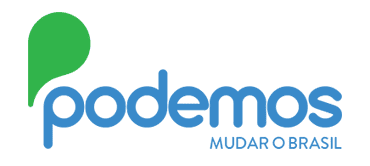 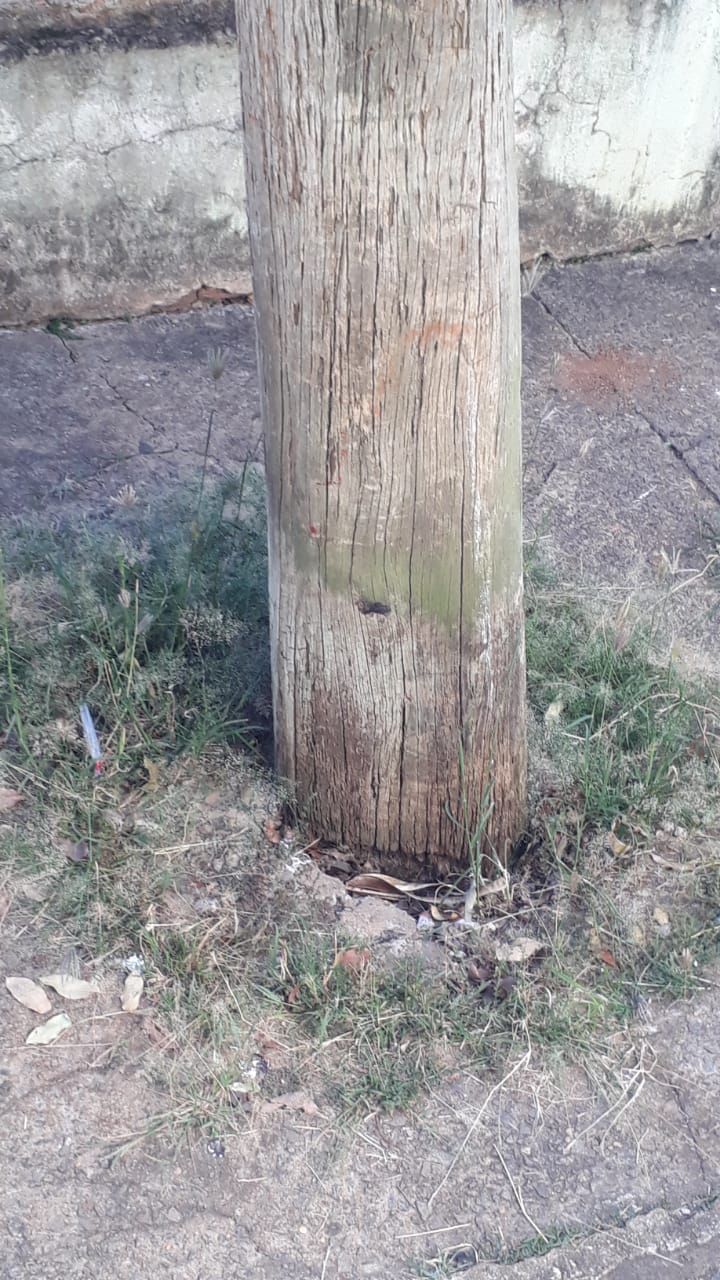 